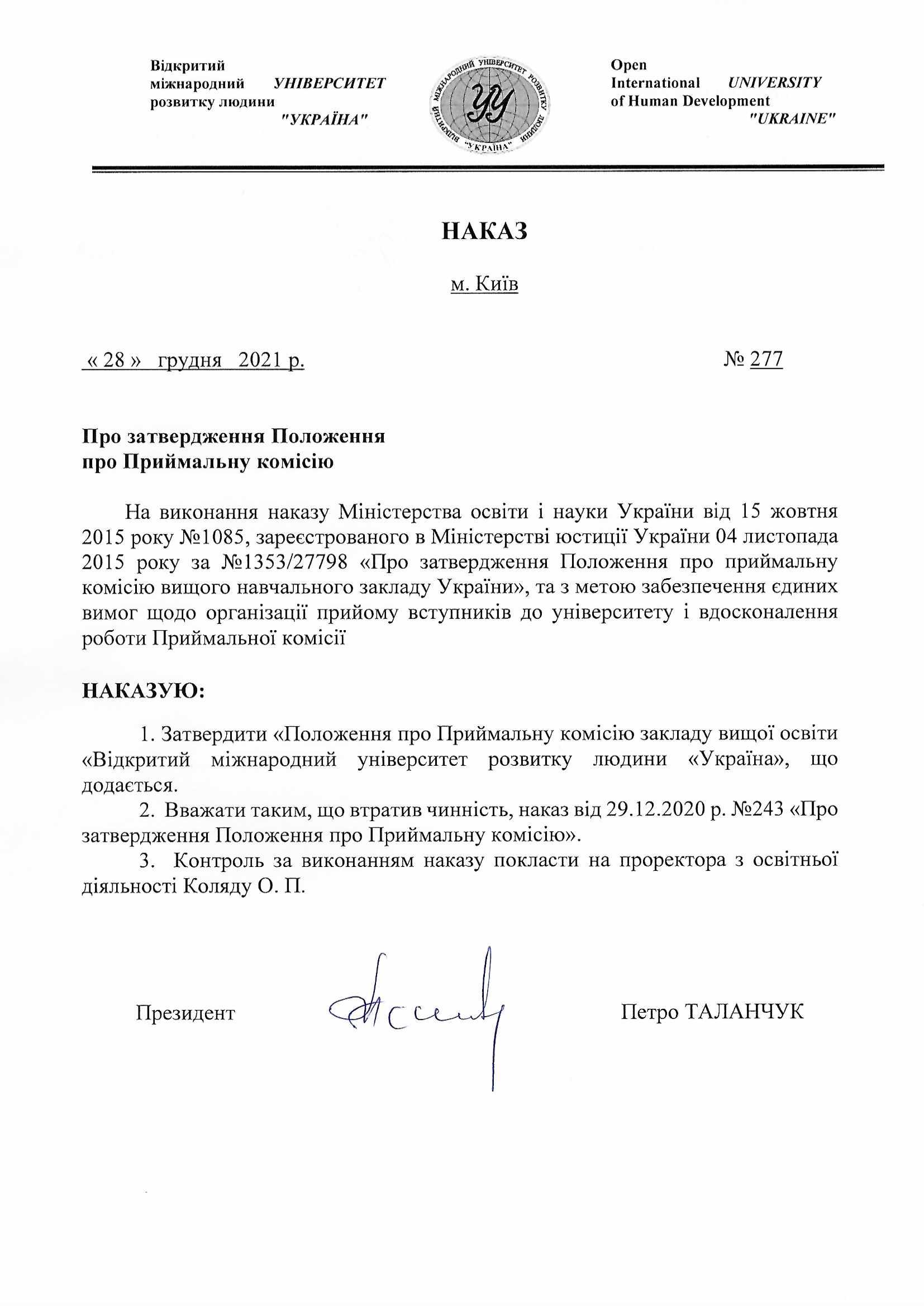 ПОЛОЖЕННЯпро Приймальну комісію закладу вищої освіти «Відкритий міжнародний університетрозвитку людини «Україна»І. Загальна частина1.1. Приймальна комісія закладу вищої освіти «Відкритий міжнародний університет розвитку людини «Україна» (надалі – університет) – робочий орган університету, що утворюється для проведення прийому вступників на навчання. Термін повноважень Приймальної комісії становить один рік.Приймальна комісія працює на засадах демократичності, прозорості та відкритості відповідно до законодавства України, Умов прийому на навчання до закладів вищої освіти України у 2022 році (надалі – Умови прийому), Правил прийому до закладу вищої освіти (далі – Правила прийому), Статуту закладу вищої освіти та Положення про Приймальну комісію.1.2. Положення про Приймальну комісію затверджується Президентом університету.1.3. Склад Приймальної комісії затверджується наказом Президента університету, який є головою комісії.Голова Приймальної комісії несе персональну відповідальність за виконання покладених на Приймальну комісію завдань і здійснення нею своїх функцій.До складу Приймальної комісії входять:- заступники голови Приймальної комісії;- відповідальний секретар Приймальної комісії;- уповноважена особа Приймальної комісії з питань прийняття та розгляду електронних заяв;- заступники відповідального секретаря Приймальної комісії;- члени Приймальної комісії (директори інститутів і фахового коледжу, керівники територіально відокремлених структурних підрозділів);- представники профспілкових організацій, органів студентського самоврядування.Заступником голови Приймальної комісії є проректор університету або керівник територіально відокремленого структурного підрозділу університету.Відповідальний секретар Приймальної комісії призначається наказом Президента університету з числа провідних науково-педагогічних (педагогічних) працівників університету.Одна й та сама особа може бути відповідальним секретарем не більше ніж три роки поспіль.До складу Приймальної комісії, а також до складу предметних екзаменаційних, відбіркових і фахових атестаційних комісій та апеляційної комісії не дозволяється вводити осіб, діти яких вступають до цього університету у поточному році.Список працівників, які допускаються до роботи для забезпечення діяльності Приймальної комісії та її підрозділів, затверджується наказом Президента університету з числа науково-педагогічних (педагогічних) працівників та навчально-допоміжного персоналу університету.Наказ про затвердження складу Приймальної комісії видається Президентом університету до кінця січня кожного року.1.4. Для виконання покладених на Приймальну комісію завдань і здійснення нею своїх функцій відповідно до наказу Президента університету утворюються такі підрозділи Приймальної комісії:- предметні екзаменаційні комісії;- комісії для проведення співбесід;- фахові атестаційні комісії; - апеляційна комісія (апеляційні комісії);- відбіркова комісія (відбіркові комісії інститутів, фахового коледжу базової структури та територіально відокремлених структурних підрозділів).Допускається включати до складу цих комісій науково-педагогічних (педагогічних) працівників інших закладів освіти.Предметні екзаменаційні комісії та комісії для проведення співбесід (або інші підрозділи, які відповідають за проведення вступних випробувань) утворюються у випадках, передбачених Умовами прийому та Правилами прийому для проведення конкурсних вступних випробувань при вступі на навчання за освітньо-пофесійним ступенем фахового молодшого бакалавра, освітніми рівнями молодшого бакалавра та бакалавра на основі повної загальної середньої освіти. Допускається включати до складу цих комісій працівників інших закладів освіти, науково-дослідних установ.Фахові атестаційні комісії (або інші підрозділи, які відповідають за проведення вступних випробувань) утворюються для проведення конкурсних фахових вступних випробувань для вступу на навчання на основі раніше здобутих освітньо-професійних або освітніх рівнів. Допускається включати до складу цих комісій науково-педагогічних (педагогічних) працівників інших закладів освіти.Апеляційна комісія утворюється для розгляду апеляцій вступників. Головою апеляційної комісії призначається представник адміністрації університету, який не є членом предметних або фахових атестаційних комісій. При прийомі на навчання на основі базової і повної загальної середньої освіти склад апеляційної комісії формується із числа провідних науково-педагогічних (педагогічних) працівників університету та вчителів системи загальної середньої освіти регіону, які не є членами предметної екзаменаційної комісії, комісії для проведення співбесід університету.При прийомі на навчання на основі раніше здобутих освітньо-пофесійного ступеня фахового молодшого бакалавра, освітніх рівнів молодшого бакалавра, бакалавра, магістра склад апеляційної комісії формується із числа провідних науково-педагогічних (педагогічних) працівників університету і наукових установ України.Порядок роботи апеляційної комісії визначається окремим положенням, яке затверджує голова Приймальної комісії.Апеляційні комісії утворюються також у територіально відокремлених структурних підрозділах. Головою апеляційної комісії територіально відокремленого структурного підрозділу призначається один із заступників керівника цього підрозділу.Відбіркова комісія утворюється, у разі потреби, для профорієнтаційної роботи, прийому документів, оформлення особових справ вступників, а також для виконання інших функцій, пов’язаних із прийомом і покладених на неї Приймальною комісією. В інститутах (фахових коледжах, відділеннях) і в територіально відокремлених структурних підрозділах університету (філіях, інститутах, навчально-консультаційних центрах і пунктах) можуть утворюватись декілька відбіркових комісій. У разі потреби можуть утворюватися виїзні відбіркові комісії, порядок роботи яких встановлюється Приймальною комісією.До складу відбіркових комісій входять голова – директор інституту (керівник територіально відокремленого структурного підрозділу, директор фахового коледжу, завідувач відділенням), відповідальний секретар відбіркової комісії, а також члени відбіркової комісії з числа науково-педагогічних (педагогічних) працівників та навчально-допоміжного персоналу структурних підрозділів (інститутів, фахових коледжів, територіально відокремлених структурних підрозділів) університету, кількість яких визначається, виходячи з потреби відбіркової комісії.Наказ про затвердження складу предметних екзаменаційних, фахових атестаційних, апеляційної та відбіркових комісій інших підрозділів видається Президентом університету не пізніше 1 березня.1.5. Склад Приймальної комісії та її підрозділів, за винятком осіб, які входять до них згідно з посадовими обов’язками, щороку поновлюється не менш як на третину.ІІ. Основні завдання та обов’язки Приймальної комісії2.1. Відповідно до Умов прийому, Статуту, наявної ліцензії, сертифікатів про акредитацію Приймальна комісія розробляє Правила прийому, які затверджує Президент університету.2.2. Приймальна комісія:- забезпечує інформування вступників, їхніх батьків та громадськість із усіх питань вступу до університету;- організовує прийом заяв та документів, приймає рішення про допуск вступників до участі у конкурсі (до участі у вступних випробуваннях);- у встановленому порядку обов’язково подає до Єдиної державної електронної бази з питань освіти (далі — Єдина база) отримані від вступників відомості про них, вносить зміни до статусів заяв вступників в Єдиній базі;- координує діяльність усіх підрозділів університету щодо підготовки та проведення конкурсного відбору;- організовує і проводить консультації з питань вступу на навчання та вибору напряму (спеціальності), що найбільш відповідає здібностям, схильностям і рівню підготовки вступників;- здійснює контроль за роботою всіх підрозділів Приймальної комісії, розглядає і затверджує їх рішення;- організовує та контролює діяльність технічних, інформаційних і побутових служб щодо створення умов для проведення вступної кампанії;- приймає рішення про зарахування вступників за формами навчання і джерелами фінансування.2.3. Рішення Приймальної комісії приймаються за присутності не менше двох третин складу Приймальної комісії простою більшістю голосів та своєчасно доводяться до відома вступників.Рішення Приймальної комісії оформлюються протоколами, які підписує голова і відповідальний секретар Приймальної комісії.IІІ. Організація роботи Приймальної комісії3.1. Прийом заяв та документів вступників проводиться в строки, передбачені Умовами прийому і Правилами прийому до університету, та реєструється у прошнурованому, із пронумерованими сторінками та скріпленому печаткою Приймальної комісії або печаткою відповідного структурного підрозділу університету журналі реєстрації заяв вступників, у якому зазначаються такі дані вступника:- порядковий номер (та/або номер особової справи);- прізвище, ім’я та по батькові;- домашня адреса (адреса реєстрації);- стать;- рік народження;- номер, серія, дата видачі документа про здобутий освітній (освітньо-професійний) рівень;- назва закладу освіти, що видав документ про здобутий освітній (освітньо-професійний) рівень;- номер сертифіката (сертифікатів) зовнішнього незалежного оцінювання та кількість балів із конкурсних предметів, визначених правилами прийому для вступу на обрану вступником спеціальність;- середній бал документа про повну (базову) загальну середню освіту;- інформація про документи, які подає вступник, якщо це викликано особливими умовами зарахування;- причини, з яких вступникові відмовлено в участі у конкурсі та зарахуванні на навчання.У разі потреби Приймальна комісія може ухвалити рішення про внесення до журналу реєстрації заяв вступників додаткових даних про вступника.Відбіркова комісія видає вступнику розписку про прийом його документів за підписом відповідального секретаря (його заступника), скріпленим печаткою (штампом) Приймальної комісії.Відмова у реєстрації заяви вступника не допускається, крім випадків відсутності документів, передбачених Умовами прийому для реєстрації вступника.Під час реєстрації заяв вступників із використанням автоматизованих систем обліку сторінки журналу реєстрації роздруковуються в кінці робочого дня, кожна сторінка візується відповідальним секретарем Приймальної комісії (його заступником), нумерується і підшивається в журнал. Після закінчення прийому документів журнал реєстрації заяв вступників візується підписами голови Приймальної комісії і відповідального секретаря та скріплюється печаткою Приймальної комісії. У журналі реєстрації заяв вступників не допускаються виправлення, закреслення та пропуски рядків. У разі наявності таких зазначається відповідна примітка, яка візується відповідальним секретарем (його заступником) і скріплюється печаткою Приймальної комісії.3.2. Приймальна комісія ухвалює рішення про допуск вступника до участі у конкурсі у разі виконання ним вимог Правил прийому до університету і повідомляє про це вступника в письмовій або в іншій, встановленій Приймальною комісією, формі.3.3. Для проведення вступних випробувань закладом освіти формуються екзаменаційні групи у порядку реєстрації документів; відповідно до груп формуються відомості співбесіди, усного вступного випробування і (або) відомості одержання-повернення письмової роботи.Кількість вступників в екзаменаційних групах не повинна перевищувати 30 осіб. Особам, які допущені до складання вступних випробувань, видається аркуш результатів вступних випробувань встановленої форми.3.4. Розклад вступних випробувань, що проводяться університетом, затверджується Відповідальним секретарем Приймальної комісії та оприлюднюється шляхом розміщення на вебсайті університету та інформаційному стенді Приймальної комісії не пізніше, ніж за три дні до початку прийому заяв та документів для вступу на навчання за відповідними освітніми рівнями та формами навчання.3.5. Копії документів і фотокартки незарахованих вступників, не отримані ними, а також їхні екзаменаційні роботи зберігаються протягом одного року, після чого знищуються за актом.ІV. Організація та проведення вступних випробувань4.1. Голови предметних екзаменаційних, фахових атестаційних комісій або інших підрозділів, які відповідають за проведення вступних випробувань, щороку складають необхідні екзаменаційні матеріали: програми вступних випробувань, що проводяться університетом, екзаменаційні білети, тестові завдання, критерії оцінювання відповіді вступника тощо та подають їх на затвердження голові Приймальної комісії не пізніше, ніж за три місяці до початку прийому документів.Форма вступних випробувань в університеті і порядок їх проведення затверджуються кожного року у Правилах прийому. На навчання за освітньо-професійними програмами молодшого спеціаліста і бакалавра на основі повної загальної середньої освіти для відповідних категорій абітурієнтів вступні випробування проводяться відповідно до програм зовнішнього незалежного оцінювання відповідного року.Затверджені екзаменаційні матеріали тиражуються в необхідній кількості і зберігаються як документи суворої звітності.4.2. Інформація про порядок проведення вступних випробувань, що проводяться університетом, та Правила прийому доводяться до відома вступників до початку вступної кампанії.На вступних випробуваннях повинна бути забезпечена спокійна і доброзичлива атмосфера, а вступникам надана можливість самостійно, найбільш повно виявити рівень своїх знань і умінь.Сторонні особи без дозволу голови Приймальної комісії до приміщень, в яких проводяться вступні випробування, не допускаються.4.3. Екзамен в усній формі або співбесіда з кожної дисципліни проводяться з кожним вступником не менше ніж двома членами комісії, яких призначає голова предметної комісії згідно з розкладом у день іспиту.Під час співбесіди (екзамену в усній формі) члени відповідної комісії відмічають правильність відповідей в аркуші співбесіди (аркуші усної відповіді), який після закінчення співбесіди підписується вступником та членами відповідної комісії.Інформація про результати співбесіди або екзамену в усній формі оголошується вступникові в день її проведення.4.4. Вступні випробування у письмовій формі, що проводить університет у випадках, передбачених Умовами прийому, приймають не менше двох членів відповідної комісії у кожній аудиторії.4.5. Бланки аркушів співбесіди, письмової відповіді, а також титульні аркуші зі штампом університету зберігаються у відповідального секретаря Приймальної комісії (керівника відповідного підрозділу) університету, який видає їх голові екзаменаційної комісії в необхідній кількості безпосередньо перед початком екзамену.Бланки письмових робіт роздаються кожному абітурієнтові в аудиторії, де проводиться вступне письмове випробування, про що вступник ставить свій особистий підпис у відомості одержання-повернення письмової роботи. Письмові екзаменаційні роботи (у тому числі чернетки) виконуються на аркушах зі штампом Приймальної комісії або її підрозділу. На аркушах не допускаються будь-які умовні позначки, що розкривали б авторство роботи. Вступник зазначає прізвище тільки у визначених для цього місцях.Завдання вступних випробувань, проведених із використанням комп’ютерної техніки, разом із відповідями на них роздруковуються на паперових носіях та підписуються вступником.4.6. Для проведення письмових вступних випробувань встановлюються такі норми часу (в астрономічних годинах):з мови та літератури:твір – 4 години;переказ – 2 години;диктант – 1 година;з інших предметів – 2-3 години;тестування – не більше, ніж передбачено у пояснювальних записках до тестів.4.7. Під час проведення вступних випробувань забороняється користуватись електронними приладами, підручниками, навчальними посібниками та іншими матеріалами, якщо це не передбачено рішенням Приймальної комісії. У разі використання вступником під час вступного випробування сторонніх джерел інформації (у тому числі підказки) він відсторонюється від участі у випробуваннях, про що складається акт. На екзаменаційній роботі такого вступника член відповідної комісії вказує причину відсторонення та час. При перевірці така робота дешифрується і за неї виставляється оцінка менше мінімальної кількості балів, визначеної Приймальною комісією та Правилами прийому для допуску до участі в конкурсі або зарахування на навчання поза конкурсом, незважаючи на обсяг і зміст написаного.4.8. Після закінчення роботи над завданнями вступного випробування вступник здає письмову роботу разом із завданням, про що розписується у відомості одержання-повернення письмової роботи, а члени екзаменаційної комісії зобов’язані перевірити правильність оформлення титульного аркуша письмової роботи.4.9. Вступники, які не з’явились на вступне випробування без поважних причин у зазначений за розкладом час, до участі у подальших випробуваннях і конкурсі не допускаються. За наявності поважних причин, підтверджених документально, вступники можуть допускатися до складання пропущених вступних випробувань з дозволу Приймальної комісії в межах встановлених строків і розкладу проведення вступних випробувань.Особи, які не встигли за час письмового випробування (тестування) виконати екзаменаційні завдання у повному обсязі, здають їх незакінченими.Після закінчення екзамену голова предметної (екзаменаційної або фахової атестаційної) комісії передає всі екзаменаційні роботи відповідальному секретареві Приймальної комісії або керівникові відповідного підрозділу Приймальної комісії.4.10. Відповідальний секретар Приймальної (відбіркової) комісії або його заступник проводить шифрування письмових робіт, для чого проставляється цифровий або інший умовний шифр на титульному аркуші і на кожному аркуші письмової відповіді, а також в екзаменаційній відомості. У випадках, коли під час шифрування письмових екзаменаційних робіт виявлено роботу, на якій є особливі позначки, що можуть розкрити її авторство, робота не шифрується, і таку роботу, крім члена предметної (екзаменаційної або фахової атестаційної) комісії, додатково перевіряє голова відповідної комісії.Після шифрування титульні аркуші зберігаються у відповідального секретаря Приймальної (відбіркової) комісії до закінчення перевірки всіх робіт. Листки письмових відповідей разом із підписаною відповідальним секретарем Приймальної (відбіркової) комісії або його заступником, який проводив шифрування письмових робіт, відомістю передаються голові відповідної комісії, який розподіляє їх між членами відповідної комісії для перевірки.4.11. Перевірка письмових робіт (тестових завдань) проводиться тільки у приміщенні університету членами відповідної комісії і повинна бути закінчена не пізніше наступного робочого дня Приймальної комісії.В окремих випадках (робота не шифрувалась, вступникові були зроблені зауваження під час випробування тощо) відповідальний секретар Приймальної (відбіркової) комісії або голова предметної екзаменаційної чи фахової атестаційної комісії залучають для перевірки роботи двох членів відповідної комісії.4.12. Голова предметної екзаменаційної або фахової атестаційної комісії здійснює керівництво і контроль за роботою членів відповідної комісії. Він додатково перевіряє письмові роботи, які оцінені членами відповідних комісій на незадовільно та за 100-бальною шкалою оцінювання знань (від 100 до 200 балів) більше, ніж на 175 балів. У разі використання інших шкал оцінювання у Положенні про Приймальну комісію зазначаються ці шкали та кількість балів, виставлена за роботу вступника, більше якої голова відповідної комісії додатково перевіряє письмові роботи. Голова відповідної комісії додатково перевіряє письмові роботи, оцінені кількістю балів менше, ніж визначена Приймальною комісією та Правилами прийому кількість балів, необхідна для допуску до участі в конкурсі або зарахування на навчання поза конкурсом. Голова відповідної комісії також додатково перевіряє 5 відсотків інших робіт і засвідчує своїм підписом правильність виставленої оцінки.Випадки наступної зміни виставлених на письмовій роботі та у відомостях членами предметної екзаменаційної або фахової атестаційної комісії оцінок (за результатами додаткової перевірки головою відповідної комісії або за висновками апеляційної комісії) засвідчуються підписом голови відповідної комісії, письмовим поясненням члена комісії та затверджуються рішенням Приймальної комісії.4.13. Перевірені письмові роботи, а також заповнені екзаменаційні відомості з шифрами та підписами членів відповідної комісії передаються головою предметної екзаменаційної комісії або фахової атестаційної комісії відповідальному секретареві Приймальної (відбіркової) комісії або його заступникові, які проводять дешифрування робіт і вписують у відомості прізвища вступників.4.14. Перескладання вступних випробувань не дозволяється. Вступники, знання яких було оцінено балами нижче, ніж визначена Приймальною комісією та Правилами прийому кількість балів, необхідна для допуску до участі в конкурсі або зарахування на навчання поза конкурсом, до подальшого складання вступних випробувань та участі в конкурсі не допускаються.4.15. Апеляція вступника щодо екзаменаційної оцінки (кількості балів), отриманої на вступному випробуванні в університеті (далі – апеляція), повинна подаватись особисто не пізніше наступного робочого дня після оголошення екзаменаційної оцінки.Апеляція розглядається не пізніше наступного дня після її подання у присутності вступника.Додаткове опитування вступників при розгляді апеляцій не допускається.Порядок подання і розгляду апеляції повинен бути оприлюднений та доведений до відома вступників до початку вступних випробувань.V. Зарахування вступників5.1. Список рекомендованих до зарахування вступників оприлюднюється Приймальною комісією відповідно до загальної кількості набраних балів кожним вступником у строки, визначені Правилами прийому. У списку зазначаються підстави для надання рекомендацій щодо зарахування за формами фінансування навчання.Особи, які в установлений Умовами прийому та Правилами прийому термін не подали до Приймальної (відбіркової) комісії оригінал сертифіката Українського центру оцінювання якості освіти, оригінал документа про освітній (освітньо-професійний) рівень, додатка до нього встановленого зразка, втрачають право на зарахування на навчання за рахунок державних пільгових довгострокових кредитів.Сертифікати зовнішнього незалежного оцінювання та/або довідка/екзаменаційний лист (для вступників, що складали вступні випробування) з результатами вступних випробувань, письмові екзаменаційні роботи, аркуші співбесід та усних відповідей тощо вступників, зарахованих до університету, зберігаються в їх особових справах протягом усього терміну навчання.Для зарахування на навчання за рахунок коштів фізичних або юридичних осіб вступник разом із заявою про вступ на навчання має право подати до Приймальної (відбіркової) комісії засвідчені копії сертифікатів зовнішнього незалежного оцінювання, документа про освітній (освітньо-професійний) рівень встановленого зразка та додатка до нього, засвідчені в установленому порядку, за умови одночасного навчання у цьому або іншому закладі освіти за іншою освітньо-професійною програмою підготовки і формою навчання. Зазначені копії документів зберігаються в університеті протягом усього терміну навчання разом із оригіналом довідки закладу освіти, в якому зберігаються оригінали документів. Довідка видається на вимогу студента закладом освіти, в якому зберігаються оригінали зазначених документів.5.2. Рішення про зарахування вступників ухвалюється на засіданні Приймальної комісії та оформлюється протоколом, в якому вказуються умови зарахування (поза конкурсом, за результатами співбесіди, за результатами участі в конкурсі та ін.).5.3. На підставі рішення Приймальної комісії Президент університету видає наказ про зарахування вступників; інформація про зарахованих вступників доводиться до їх відома та оприлюднюється.5.4. Зарахованим до складу здобувачів освіти, за їх проханням, видаються довідки встановленого зразка для оформлення звільнення з роботи у зв’язку зі вступом до університету.5.5. Після видання Президентом університету наказу про зарахування вступників на навчання уповноважені особи Приймальної комісії проставляють в Єдиній базі протягом доби відповідні відмітки щодо зміни статусу вступника та подають до Єдиної бази копії наказів про зарахування вступників на навчання.5.6. Особам, які не зараховані на навчання, видається за їх проханням довідка про результати їх участі у конкурсі (вступних випробуваннях) для участі в конкурсі щодо вступу до іншого закладу освіти.За результатами роботи Приймальної комісії щодо набору на відповідні форми навчання складається звіт про результати прийому на навчання, який затверджується на засіданні Вченої ради університету.Втручання у діяльність Приймальної комісії з боку громадських, політичних та інших організацій, партій та рухів не дозволяється.